Resoluciones #058 - #068Resoluciones #058 - #068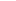 